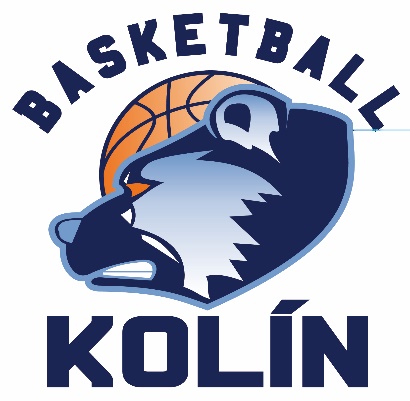 Sportovní tábor 31. 7. - 6. 8. 2022Adresa:  Rekreační areál Zbraslavice s.r.o., 285 21 Zbraslavice 255Informace: 	Lucie Vetorová, tel.720434577		David Machač, tel. 777206987Seznam věcíspacák (není nutný, na místě jsou v chatkách peřiny i polštáře včetně povlečení) basketbalový míčšvihadloobuv sportovníobuv basketbalová (venkovní)obuv do vodynáhradní obuv v případě deštěpantofletepláková soupravatričkakraťasyvětrovka, kalhotyteplé pyžamoplavkyspodní prádloponožkykapesníkyručníkyhygienické potřebysluneční brýle, krém na opalovánípřípravek proti klíšťatůmbaterka, psací potřeby, sešitpláštěnkamalý batohláhev na pitíčepiceprůkaz zdravotní pojišťovnykapesnéZa cenné věci, které si děti vezmou na tábor, si zodpovídají sami. Telefony do kategorie U13 ZAKÁZÁNY ! 